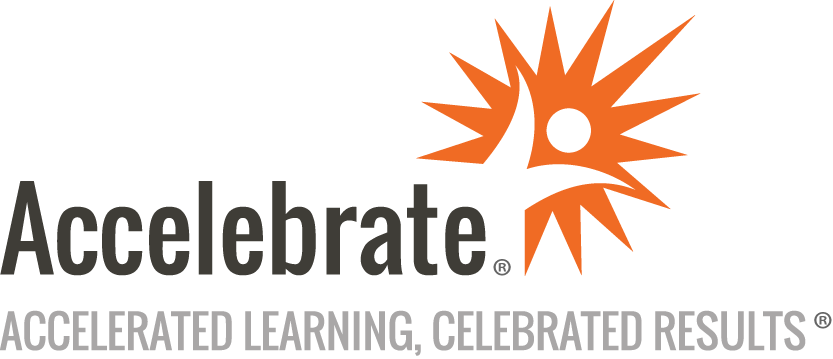 Jira FoundationsCourse Number: JRA-102
Duration: 1 dayOverviewThis live, online Jira Foundations training course teaches attendees the fundamentals of the cloud version of Jira.PrerequisitesNo prior experience is presumed.MaterialsAll Jira training attendees receive comprehensive courseware.Software Needed on Each Student PCAccelebrate can provide a remote lab environment for this class.  All attendees should have computers with Internet access and a modern web browser (ideally Chrome).ObjectivesAll students will learn how to:Describe JiraIdentify the differences between Kanban and Scrum projectsUnderstand the different work items and identify when to use each of themUse Jira to document work itemsOrganize work items in dashboardsUse search and filter functionality to retrieve work and generate boardsReport on your work by using built-in metricsOutlineJira OverviewProject BoardsWork Items Types (EPICS, User Stories, Tasks, and More)Kanban MethodScrum ProjectsSearchingFiltersDashboardsMetricsConclusion